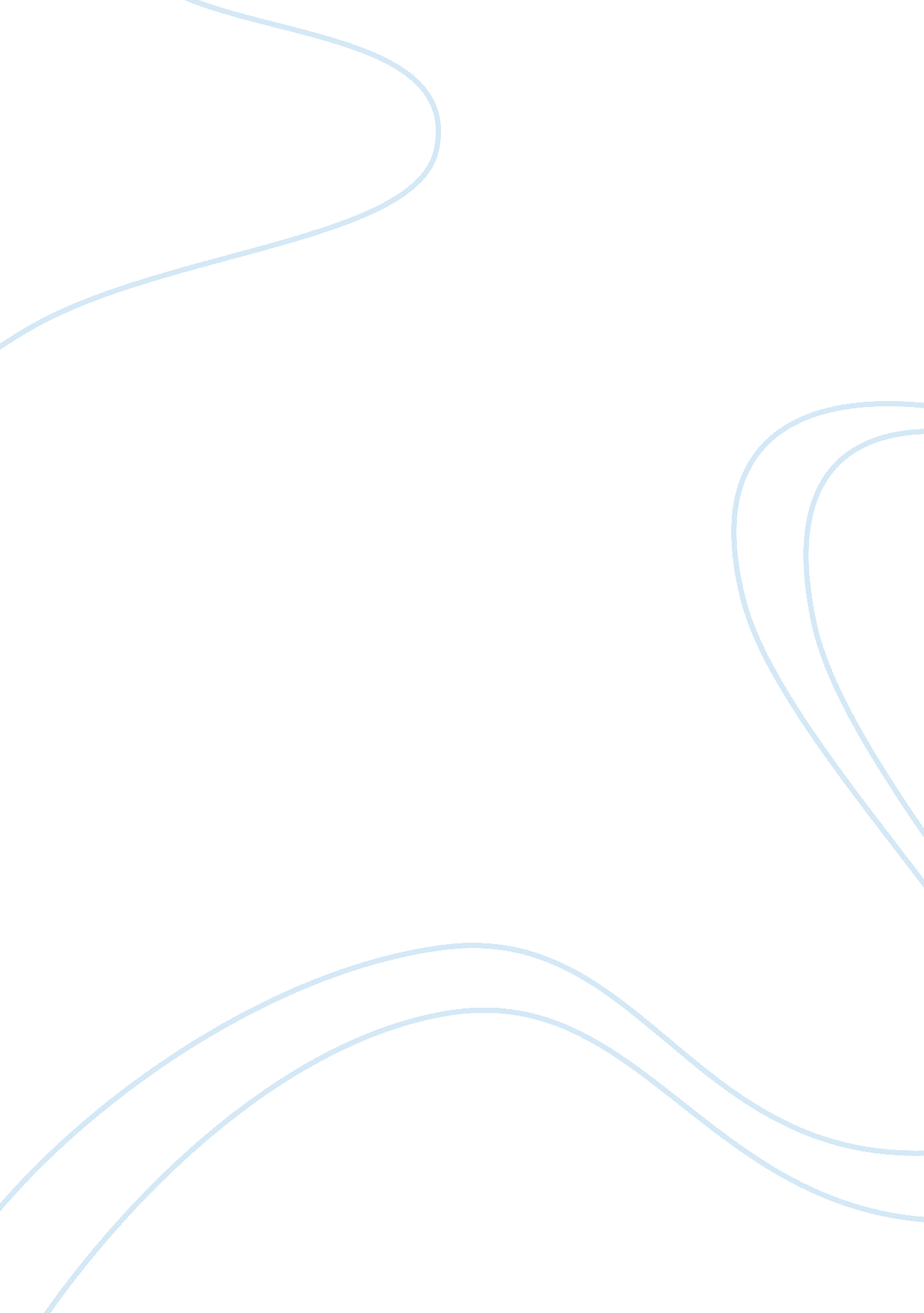 Getting required to get your site page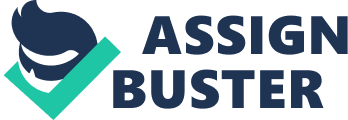 Getting mind boggling SEO advantage is an ideal contraption to broadcast your site. In any case, the rule question is after all what must be done to pull in the sort of improvement that is required to make super game plans. This is the place SEO, or Search Engine Optimization, comes into picture. Web change empowers unmistakable web look for mechanical assemblies, for example, Yahoo, Google and others, to locate a specific site and after that rank it among the best postings when a client or a web surfer scans for data on associations and things recorded on that page. Understanding SEO A SEO affiliation utilizes particular devices, for example, SEO settlement, to impel regions and enlarge the web crawler rankings. On the off chance that the arranging of a site is unbelievable, it winds up being essential for guests to find your site. Enable me to insinuate a case to enable you to see better. Acknowledge you bargain in helpful organizations things, and in the event that you look through this specific catchphrase state in an average web crawler, your site gets the web record arranging as something lean toward 3, 089, 000. With such arranging, your site is verifiably not going to be in the fundamental couple of pages. This reasonable recommends your site stands no place, financially. However captivating or basic the likelihood of your association or thing might be, able SEO advantage is required to get your site page to a level where you get required outcomes for your online business. Clearly no client will click all outcomes with a specific extreme goal to find your line of things. For the most part, guests tap on beginning couple of objectives that are showed up on happens pages. Just if the client does not get satisfying outcomes, will he or she move to the going with page. What You Must Look For In A SEO Company A handy SEO association will at first play out an individual examination for different SEO affiliations. It is crucial to keep up a key partition from those SEO affiliations, which send messages making affirmations to pass on energetic outcomes with a lucrative offer of putting you at the zenith of honest to goodness web records. It is better that you get references and make an examination yourself concerning the best SEO advantage open. It isn’t sensible to settle on those SEO affiliations that offer pay per click publicizing effort for your affiliation. Pay per click publicizing is a web searcher showing structure, and does not fall in the course of action of SEO. The SEO affiliation that you pick ought to uncover the methodology that it will use to enhance your site. Several affiliations hone misdirecting strategies, and they can impact your page to be constrained by tremendous web records. You should in like way disregard those site change firms that look for establishment of some thing. Fantastic SEO association will finish an examination of the site page you have, and after that get a few enunciations and watchwords which will help in enhancing the position of your site in web records. The SEO association may likewise utilize interfacing association. The affiliation that you pick should screen your site for changes in any event once in a month, and work in like way. Web searcher criteria may change with time, yet in the event that the SEO advantage is kept up fittingly your site can absolutely be streamlined adequately. 